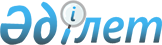 Қызылорда облысының Қазалы аудандық мәслихатының 2021 жылғы 29 желтоқсандағы № 193 "2022-2024 жылдарға арналған Құмжиек ауылдық округінің бюджеті туралы" шешіміне өзгерістер енгізу туралы
					
			Мерзімі біткен
			
			
		
					Қызылорда облысы Қазалы аудандық мәслихатының 2022 жылғы 27 мамырдағы № 237 шешімі. Мерзімі біткендіктен қолданыс тоқтатылды
      Қызылорда облысы Қазалы аудандық мәслихаты ШЕШТІ:
      1. Қызылорда облысының Қазалы аудандық мәслихатының "2022-2024 жылдарға арналған Құмжиек ауылдық округінің бюджеті туралы" 2021 жылғы 29 желтоқсандағы № 193 шешіміне мынадай өзгерістер енгізілсін:
      1-тармақ жаңа редакцияда жазылсын:
      "1. 2022-2024 жылдарға арналған Құмжиек ауылдық округінің бюджеті 1, 2, 3 – қосымшаларға сәйкес, оның ішінде 2022 жылға мынадай көлемдерде бекітілсін:
      1) кірістер – 78499 мың теңге, оның ішінде:
      салықтық түсімдер – 2876 мың теңге;
      салықтық емес түсімдер – 0;
      негізгі капиталды сатудан түсетін түсімдер – 412 мың теңге;
      трансферттер түсімі – 75211 мың теңге;
      2) шығындар – 79900,7 мың теңге, оның ішінде;
      3) таза бюджеттік кредиттеу – 0;
      бюджеттік кредиттер – 0;
      бюджеттік кредиттерді өтеу – 0;
      4) қаржы активтерімен операциялар бойынша сальдо – 0;
      қаржы активтерін сатып алу – 0;
      мемлекеттің қаржы активтерін сатудан түсетін түсімдер – 0;
      5) бюджет тапшылығы (профициті) – -1401,7 мың теңге;
      6) бюджет тапшылығын қаржыландыру (профицитті пайдалану) – 1401,7 мың теңге;
      қарыздар түсімі – 0;
      қарыздарды өтеу – 0;
      бюджет қаражатының пайдаланылатын қалдықтары – 1401,7 мың теңге.".
      2. Көрсетілген шешімнің 1, 4 – қосымшалары осы шешімнің 1, 2 – қосымшаларына сәйкес жаңа редакцияда жазылсын.
      3. Осы шешім 2022 жылғы 1 қаңтардан бастап қолданысқа енгізіледі. 2022 жылға арналған Құмжиек ауылдық округінің бюджеті 2022 жылға арналған аудандық бюджетте Құмжиек ауылдық округі бюджетіне республикалық бюджет қаражаты есебінен берілетін нысаналы трансферттер
					© 2012. Қазақстан Республикасы Әділет министрлігінің «Қазақстан Республикасының Заңнама және құқықтық ақпарат институты» ШЖҚ РМК
				
      Қазалы аудандық мәслихатының хатшысы 

Б.Жарылқап
Қазалы аудандық мәслихатының
2022 жылғы "27" мамырдағы
№ 237 шешіміне 1-қосымшаҚазалы аудандық мәслихатының
2021 жылғы "29" желтоқсандағы
№ 193 шешіміне 1-қосымша
Санаты
Санаты
Санаты
Санаты
Сомасы, мың теңге
Сыныбы
Сыныбы
Сыныбы
Сомасы, мың теңге
Кіші сыныбы
Кіші сыныбы
Сомасы, мың теңге
Атауы
Сомасы, мың теңге
1. Кірістер
78499
1
Салықтық түсімдер
2876
04
Меншiкке салынатын салықтар
2874
1
Мүлiкке салынатын салықтар
104
3
Жер салығы
63
4
Көлiк құралдарына салынатын салық
2707
05
Тауарларға, жұмыстарға және қызметтер көрсетуге салынатын ішкі салықтар
2
3
Табиғи және басқа ресурстарды пайдаланғаны үшін түсетін түсімдер
2
3
Негізгі капиталды сатудан түсетін түсімдер
412
03
Жерді және материалдық емес активтерді сату
412
1
Жерді сату
400
2
Материалдық емес активтерді сату
12
4
Трансферттердің түсімдері
75211
02
Мемлекеттiк басқарудың жоғары тұрған органдарынан түсетiн трансферттер
75211
3
Аудандардың (облыстық маңызы бар қаланың) бюджетінен трансферттер
75211
Функционалдық топ
Функционалдық топ
Функционалдық топ
Функционалдық топ
Бюджеттік бағдарламалардың әкiмшiсi
Бюджеттік бағдарламалардың әкiмшiсi
Бюджеттік бағдарламалардың әкiмшiсi
Бағдарлама
Бағдарлама
Атауы
2. Шығындар
79900,7
01
Жалпы сипаттағы мемлекеттiк көрсетілетін қызметтер
50717
124
Аудандық маңызы бар қала, ауыл, кент, ауылдық округ әкімінің аппараты
50717
001
Аудандық маңызы бар қала, ауыл, кент, ауылдық округ әкімінің қызметін қамтамасыз ету жөніндегі қызметтер
50522
022
Мемлекеттік органның күрделі шығыстары
195
07
Тұрғын үй-коммуналдық шаруашылық
6796
124
Аудандық маңызы бар қала, ауыл, кент, ауылдық округ әкімінің аппараты
6796
008
Елді мекендердегі көшелерді жарықтандыру
2739
009
Елді мекендердің санитариясын қамтамасыз ету
546
011
Елді мекендерді абаттандыру мен көгалдандыру
3511
08
Мәдениет, спорт, туризм және ақпараттық кеңістiк
21223
124
Аудандық маңызы бар қала, ауыл, кент, ауылдық округ әкімінің аппараты
21223
006
Жергілікті деңгейде мәдени-демалыс жұмысын қолдау
21223
12
Көлiк және коммуникация
1163
124
Аудандық маңызы бар қала, ауыл, кент, ауылдық округ әкімінің аппараты
1163
013
Аудандық маңызы бар қалаларда, ауылдарда, кенттерде, ауылдық округтерде автомобиль жолдарының жұмыс істеуін қамтамасыз ету
1163
15
Трансферттер
1,7
124
Аудандық маңызы бар қала, ауыл, кент, ауылдық округ әкімінің аппараты
1,7
048
Пайдаланылмаған (толық пайдаланылмаған) нысаналы трансферттерді қайтару
1,7
3. Таза бюджеттік кредиттеу
0
Бюджеттік кредиттер
0
Бюджеттік кредиттерді өтеу
0
4. Қаржы активтерімен операциялар бойынша сальдо
0
Қаржы активтерін сатып алу
0
Мемлекеттің қаржы активтерін сатудан түсетін түсімдер
0
5. Бюджет тапшылығы (профициті)
-1401,7
6.Бюджет тапшылығын қаржыландыру (профицитін пайдалану)
1401,7
8
Бюджет қаражатының пайдаланылатын қалдықтары
1401,7
01
Бюджет қаражаты қалдықтары
1401,7
1
Бюджет қаражатының бос қалдықтары
1401,7Қазалы аудандық мәслихатының
2022 жылғы "27" мамырдағы
№ 237 шешіміне 2-қосымшаҚазалы аудандық мәслихатының
2021 жылғы "29" желтоқсандағы
№ 193 шешіміне 4-қосымша
№
Атауы
Сомасы, мың теңге
Ағымдағы нысаналы трансферттер
6 774
1
Азаматтық қызметшілердің жекелеген санаттарының, мемлекеттік бюджет қаражаты есебінен ұсталатын ұйымдар қызметкерлерінің, қазыналық кәсіпорындар қызметкерлерінің жалақысын көтеруге
5 391
2
Мемлекеттік мәдениет ұйымдарының және архив мекемелерінің басқарушы және негізгі персоналына мәдениет ұйымдарындағы және архив мекемелеріндегі ерекше еңбек жағдайлары үшін лауазымдық айлықақысына қосымша ақылар белгілеуге
1 383